                   April Home Activity Calendar                                          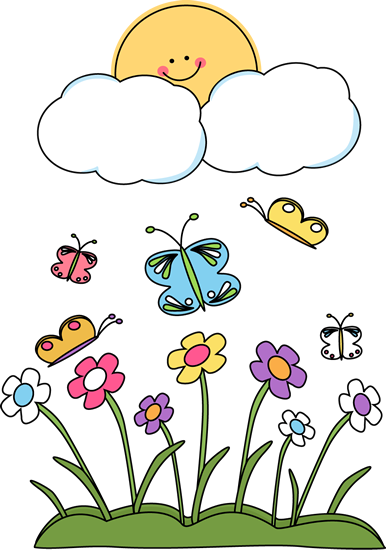 Educational Home Activity GOLD ObjectivesSocial Emotional						Cognitive						Mathematics1.  Regulates own emotional and behaviors				11.  Demonstrates positive approaches to learning		20.  Uses number concepts & operations   a.  Manages feelings						   a.  Attends and engages					   a.  Counts   b.  Follows limits and expectations				   b.  Persists						   b.  Quantifies   c.  Takes care of own needs appropriately				   c.  Solves problems					   c.  Connects numerals with their quantities2.  Establishes & sustains positive relationships			   d.  Shows curiosity and motivation			21.  Explores & describes spatial   a.  Forms relationships with adults				   e.  Shows flexibility & inventiveness in thinking		relationships & shapes   b.  Responds to emotional cues					12.  Remembers and connects experiences			   a.  Understands spatial relationships   c.  Interacts with peers						   a.  Recognizes and recalls				   b.  Understands shapes   d.  Makes friends						   b.  Makes connections					22.  Compares and measures3.  Participates cooperatively and constructively 			13.  Uses classification skills				23.  Demonstrates knowledge of patternsIn group situations						14.  Uses symbols and images to represent something not present   a.  Balances needs and rights of self and others			    a.  Thinks symbolically   b.  Solves social problems					    b.  Engages in sociodramatic playPhysical							Literacy						Science & Technology4.  Demonstrates traveling skills					15.  Demonstrates phonological awareness			24.  Uses scientific inquiry skills5.  Demonstrates balancing skills					   a.  Notices and discriminates rhymes			25.  Demonstrates knowledge of the 6.  Demonstrates gross motor manipulative skills			   b.  Notices and discriminates alliteration			       characteristics of living things7.  Demonstrates fine motor strength & coordination			   c.  Notices and discriminates smaller and smaller		26.  Demonstrates knowledge of the   a.  Uses fingers and hands					        units of sounds					       physical properties of objects & materials   b.  Uses writing and drawing tools				16.  Demonstrates knowledge of the alphabet		27.  Demonstrates knowledge of Earth’s								   a.  Identifies and names letters				       environmentLanguage							   b.  Uses letter-sound knowledge				28.  Uses tools and other technology to8.  Listens to and understand increasingly 				17.  Demonstrates knowledge of print and its uses		       perform tasksComplex language						   a.  Uses and appreciates books				   a.  Comprehends language					   b.  Uses print concepts					Social Studies   b.  Follows directions						18.  Comprehends and responds to books and other texts	29.  Demonstrates knowledge about self9.  Uses language to express thoughts and needs			   a.  Interacts during read alouds and book conversations	30.  Shows basic understanding of people   a.  Uses an expanding expressive vocabulary			   b.  Uses emergent reading skills				31.  Explores changes related to people   b.  Speaks clearly						   c.  Retells stories					32.  Demonstrates geographic knowledge   c.  Uses conventional grammar					19.  Demonstrates emergent writing skills   d.  Tells about another time or place				   a.  Writes name						The Arts10.  Uses appropriate conversational & other communication skills	   b.  Writes to convey meaning				33.  Explores the visual arts   a.  Engages in conversations												34.  Explores musical concepts   b.  Uses social rules of language												35.  Explores dance & movement concepts															36.  Explores drama through action & languageSunMonTueWedThuFriSatEarly Head Start Center:_________________________________________Child’s Name:_____________________________________________                      Early Head Start Center:_________________________________________Child’s Name:_____________________________________________                      Early Head Start Center:_________________________________________Child’s Name:_____________________________________________                      Early Head Start Center:_________________________________________Child’s Name:_____________________________________________                      Early Head Start Center:_________________________________________Child’s Name:_____________________________________________                      Cross your legs and allow your child to ride on your legs as you raise them up and down. Obj. 2a-b, 11dSatisfy his curiosity. Fill up a box or low drawer with items he can safely explore whenever he wants.Obj. 7a, 11a-b, 11dLet your baby feel the power of what he can do. Let him turn the lights on and off. Obj. 11d, 24, 26Establish and practice consistent routines in your home.Obj. 1a-c, 3a-bBlow kisses to your baby and encourage her to imitate your actions.Obj. 2a-b, 8b, 10bEncourage your baby to sing along with you. He may just gurgle or shout, but that’s okay!Obj. 9a, 15a, 15c,34Label and talk about the emotions your child may experience in a day. Obj.1b, 3b, 8aDance with your baby. He may rock or sway but he’ll learn about rhythm and self-expression.Obj.1a, 34, 35Practice counting with your child. Count the steps to your destination, the number of stairs climbed, etc.Obj. 8a, 20a-cLet your baby practice pouring with sippy cups and plastic bottles while he is in the tub.Obj. 11d, 24, 26Roll a ball or car to your baby. He can stop it with his hands, which helps him get more coordinated and ready to play with a friend.Obj. 5, 21a, 24, 26Seat your baby on your knees facing you, and while holding him securely, give him a gentle  bouncy ride.Obj. 11a-b, 23, 29Encourage your baby to feed himself by laying out bite-sized morsels of food that you can enjoy together. Obj. 1b-c, 2a, 7aHelp your baby learn about basic colors by pointing out examples of colors as you talk to him.Obj. 3a, 14a-b, 30Choose an assortment of containers (food boxes, plastic containers) and let your baby have fun stacking them, pushing over and hitting them together.Obj. 11a-b,11dOnce your baby learns the purpose of using a cup; demonstrate how to give his teddy bear or toy an occasional “sip” of water and let him copy you.Obj. 3a, 8b,11dLie on your back, with  your knees bent and feet flat on the floor, lay your baby on your shins facing you. Holding him snugly while you curl your knees toward your nose. Obj. 2b, 5, 11aLavish your baby with kisses. Try an Eskimo kiss (rubbing noses), a butterfly kiss (fluttering your eyelashes against his cheek) and an angel kiss (lightly kissing his eyelids).Obj. 2a-b, 30, 31As your baby learns to sort objects try having a yellow day: point out all the yellow objects you see. Later try green, orange or blue days!Obj. 13, 26, 27 Set a metal cookie sheet in front of your baby. Then give him some hard objects like wooden blocks and help him drop the objects onto the sheet.Obj. 11a-b, 24, 26Play peek-a-boo by  putting a scarf over your head and encourage your child to pull the fabric. When you can see them say peek-a-boo.Obj. 2a, 7a, 11a-dDraw together. Let your baby draw lines with a crayon or chalk. If she can’t yet, hold her hand gently in yours and guide it on the paper.Obj. 2a, 7a-bMake a butterfly- Color a coffee filter with markers and then spray it with water. twist a pipe cleaner around  the coffee filter once it is dried.Obj. 2a, 7b, 28While reading stories- before you read the page ask them how the character might be feeling or what they think might happen next.Obj.  8a, 14a, 17aWhen you pull a shirt over your baby’s head, at the moment her face is hidden, ask, “Where’s the baby?” When her face reappears, say “There she is!”Obj. 2a-b, 8b, 30Gently hold your baby’s hands between yours and clap them together while chanting a nursery rhyme like “Patty Cake.”Obj. 15a, 15c, 34Let your baby squash your puffed-out cheeks between two hands. Act surprised each time your baby does it.Obj. 2a-b, 8b, 24Provide a running commentary on your day. This introduces the rhythms of speech and will increase the words in her memory.Obj. 2b, 8a, 11dPlease record the total amount of time spent doing the above activities:_____________Parent Signature:_________________________     Date:____________*By signing I am verifying I completed the stated activities with my child for the amount of time indicated.Teacher Signature:________________________    Date:____________